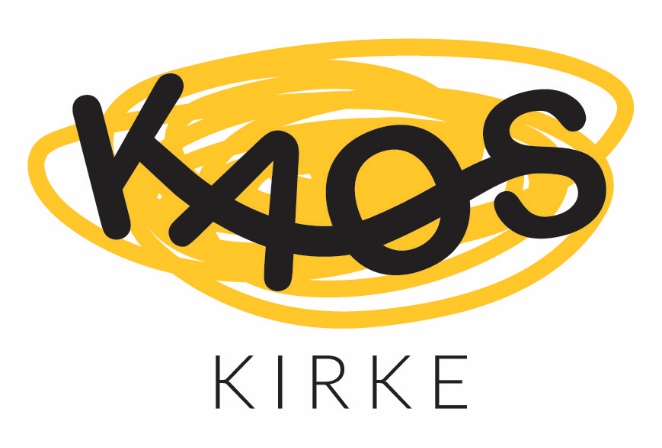 Informasjon ved vertInngangsprosesjon til «De bar små barn til Jesus»
Prest:	Nåde være med dere, og fred fra Gud vår far og Herren Jesus Kristus.
Innledning til dåpPrest:	Med takk og glede bringer vi i dag dette barnet/disse barna til Gud i den hellige dåp. I dåpen tar Gud imot oss og forener oss med den korsfestede og oppstandne Jesus Kristus.For så høyt har Gud elsket verden at han gav sin Sønn, den enbårne, for at hver den som tror på ham, ikke skal gå fortapt, men ha evig liv.Hør hvor vennlig Jesus tar imot barna og åpner Guds rike for dem.Noen fra dåpsfølget (evt. annen tekstleser):De bar små barn til Jesus for at han skulle røre ved dem, men disiplene viste dem bort. Da Jesus så det, ble han sint og sa til dem: «La de små barna komme til meg, og hindre dem ikke! For Guds rike tilhører slike som dem. Sannelig, jeg sier dere: Den som ikke tar imot Guds rike slik som et lite barn, skal ikke komme inn i det.» Og han tok dem inn til seg, la hendene på dem og velsignet dem.Prest: 	La oss takke og be.Evige Gud, du som gir liv til alt som lever og har skapt oss i ditt bilde:
Vi takker deg for ________/________/________/________/________/________/. 
Hun/Han/De er dyrebar(e) i dine øyne. Omslutt henne/ham/dem med din kjærlighet og gi henne/ham/dem et hjem i din kirke. Amen.DåpsbefalingenPrest:	La oss høre Jesu ord og befaling om den hellige dåp.Noen fra dåpsfølget (evt. annen tekstleser):Jeg har fått all makt i himmelen og på jorden. Gå derfor og gjør alle folkeslag til disipler: Døp dem til Faderens og Sønnens og Den hellige ånds navn og lær dem å holde alt det jeg har befalt dere. Og se, jeg er med dere alle dager inntil verdens ende. FadderansvaretPrest:	Vil foreldre og faddere reise seg.Dere skal være vitner om at barnet/barna er døpt med den kristne dåp. Sammen med vår menighet og hele kirken får dere del i et hellig ansvar: å vise omsorg for henne/ham/dem, be for henne/ham/dem, lære henne/ham/dem selv å be og hjelpe henne/ham/dem til å bruke Guds ord og delta i den hellige nattverd, så hun/han/de kan leve og vokse i den kristne tro.Forsakelsen og troenPrest:	La oss sammen bekjenne forsakelsen og troen som vi døpes til.Alle:		Jeg forsaker djevelen og alle hans gjerninger og alt hans vesen. Jeg tror på Gud Fader, den allmektige, himmelens og jordens skaper.Jeg tror på Jesus Kristus, Guds enbårne Sønn, vår Herre,
som ble unnfanget ved Den hellige ånd, født av jomfru Maria,
pint under Pontius Pilatus, korsfestet, død og begravet, fór ned til dødsriket, stod opp fra de døde tredje dag, fór opp til himmelen,
sitter ved Guds, den allmektige Faders høyre hånd, skal derfra komme igjen for å dømme levende og døde.Jeg tror på Den hellige ånd, en hellig, allmenn kirke, de helliges samfunn, syndenes forlatelse, legemets oppstandelse og det evige liv. Amen.Ved døpefontenVannet helles i døpefonten.Prest: 	Barmhjertige Gud, vi takker deg for at dåpens vann ved ditt ord er en nådens kilde, der du tilgir oss vår synd, frelser oss fra dødens makt og gir oss løfte om det evige liv. Send din Ånd så hun/han/de som døpes reises opp til det nye livet med Jesus Kristus, vår Herre.DåpshandlingenHvert barn med familie kommer opp hver for seg.Prest: 	Hva heter barnet? Den som bærer barnet, sier barnets fornavn.Prest:  	Vil dere at _______ skal døpes til Faderens og Sønnens 	og Den hellige ånds navn og oppdras til et liv i den kristne forsakelse og tro?Den som bærer barnet, foreldre/foresatte og faddere, svarer:  Ja.Prest: 	Gud bevare din utgang og din inngang fra nå og til evig tid. Jeg tegner deg med det hellige korsets tegn til vitnesbyrd om at du skal tilhøre den korsfestede og oppstandne Jesus Kristus og tro på ham.Barnet bøyes mot døpefonten.Prest:	_______, etter vår Herre Jesu Kristi ord og befaling døper jeg 		deg til Faderens og Sønnens og Den hellige ånds navn. Barnets hode tørkes enten av en i dåpsfølget eller presten. 
Presten tar så en hånd på barnets hode. Prest: 	Den allmektige Gud har i dåpen gitt deg sin hellige Ånd, født deg på ny og tatt deg inn i sin troende menighet. Gud styrke deg med sin nåde til det evige liv. 
Fred være med deg.Presten får “låne” barnet litt, og retter det mot menigheten.Prest: 	Dette er ______ (fornavn), Guds barn, døpt inn i vår menighet og Kristi verdensvide kirke.Herrens bønnPrest: 	La oss sammen be den bønnen Jesus har lært oss: Alle: 		Vår Far i himmelen. La navnet ditt helliges. La riket ditt komme. La viljen din skje på jorden slik som i himmelen. Gi oss i dag vårt daglige brød, og tilgi oss vår skyld, slik også vi tilgir våre skyldnere. Og la oss ikke komme i fristelse, men frels oss fra det onde. For riket er ditt og makten og æren i evighet. Amen.Prest: 	Lovet være Gud, vår Herre Jesu Kristi Far, han som i sin rike miskunn har født oss på ny til et levende håp ved Jesu Kristi oppstandelse fra de døde!Sang: Kan jeg få smitte deg littBibelfortelling fra 4 årsbok I dag ska me dela ut 4 årsbok. Samling på tirsdag.Snakt om David og Goliat. Superkort fortelling.Rustningen passte ikkje. Men David hadde en rustning alligavel: Troen på Gud. Det va Gud så ga ham styrke te å vinna denne kampen. Dette e vårt tema i dag: Troens rustning. Det e någe Apostelen Paulus skreiv om i et brev, tusen år itte alt dette med David skjedde. Og mens han skrive det brevet, så sitte han i fengsel for sin tro. Og Paulus seie: Uansett ka så skjer med oss, så har me troen som rustning. Nå ska me ha någen aktiviteter så handle om nettopp dette. Om å ver i fengsel, om troens rustning og om å be te Gud i alle livssituasjoner. Dokk finne forklaringer om ka dokk kan lage i de heftene så e fordelt på bordene. Og hvis dokk lure på någe, bare spør ein av så har KAOS kirke t-skjorta på. AktiviteterUndervisningNå ska eg gjør någe så e forbudt i mangen land i verden. Eg ska lesa fra ei bok. Og i mangen land havne du i fengsel hvis du gjør dette offentlig. Akkurat så Paulus.Eg lese fra Paulus brev te Efeserne:  Ta på Guds fulle rustning, så dere kan stå dere mot djevelens listige knep. 12 For vår kamp er ikke mot kjøtt og blod, men mot makter og åndskrefter, mot verdens herskere i dette mørket, mot ondskapens åndehær i himmelrommet. 13 Ta derfor på Guds fulle rustning, så dere kan gjøre motstand på den onde dag og bli stående etter å ha overvunnet alt. 14 Stå da fast! Spenn sannhetens belte rundt livet og kle dere i rettferdighetens brynje, 15 stå klar med fredens evangelium som sko på føttene. 16 Hold alltid troens skjold høyt! Med det kan dere slukke alle den ondes brennende piler. 17 Ta imot frelsens hjelm og Åndens sverd, som er Guds ord. 18 Gjør dette i bønn, og legg alt fram for Gud!Paulus satt i fengsel fordi han snakte åpent om sin tro. Dokk har lagt någen ting så kanskje fantes i Paulus fin fengselscelle. Kan alle så har lagt någe holde det opp i lufta?Men Paulus va ikkje alleine der i fengselet. Han var alltid lenka fast te ein soldat så sko passa på han. Soldaten va der i 4 timer, og så kom neste mann og tok hans plass. Men det va ikkje sånn at Paulus ikkje kunne gjør någe i fengselet. Han hadde lov te ganske mye. Og dokk kan faktisk ver med på någen bevegelser.Paulus kunne BE (folde hendene). Han kunne be se for seg sjøl og for sine venner og alle de menighetene Paulus hadde vært med å starta.Paulus kunne få besøk (åpne armer). Han hadde alltid oppmuntrende ord for de så kom te han.Paulus kunne skriva (skrive med pen). Akkurat så det brevet me har hørt fra – det hadde han sendt te kristne i en by så het Efesus.Og Paulus kunne ha åpne ører for det Gud ville si te han (hånd bak øret). Fordi Gud va heile tidå med han.Og her komme med tebage te soldaten Paulus va lenka fast te. Gud brukte denne soldaten te å visa Paulus någe. Og nå ska me også få besøk av ein soldat her på scenen.Alt det soldaten hadde på seg hjalp Paulus å huska ka Jesus har gjort for oss.Beltet står for sannheten. Det e ikkje alltid lett å skjønna kem så fortelle sannheten og kem så lyge. Men Gud seie alltid det så e sant – og det ska omgi oss som et belte.Så snakke Paulus om rettferdighetens brynje. Me kan alltid stola på at Gud e god, og det beskytte oss mot angrep.På føttene ska me ha det gode budskapet om kem Jesus e. Me ska gå ut i verden og fortella kem han e.Me ska ha tro så et skjold – me kan tro at Gud e der sjøl om livet blir vanskelig.Som hjelm ska me ha vissheten om at Jesus har frelst oss. Hjelmen beskytte den viktigste kroppsdelen. Me ska aldri ver i tvil om at Gud elske oss og tilgir oss alt me har gjort galt.Og så har me et sverd – og det e Guds ord. Det e ikkje sånn at me ska gå rundt og banka opp folk med ein bibel i hånda. Men Bibelen hjelpe oss å se forskjellen på det så e sant og det så ikkje e sant. Det va denne rustningen David brukte for å seira over Goliat. Og det va denne rustning Paulus hadde på seg i fengselet. Derfor kunne han stola på at Gud alltid va med han.BønnRettferdighetens brynje: «Gud, takk for at du er god.»Sannhetens belte: «Gud, takk for at det du seie e sant.»Åndens sverd: «Gud, takk for at du gir oss Bibelen.»Troens skjold:» Gud, takk at me kan stola på deg.»Frelsens hjelm: «Jesus, takk for at du har frelst oss.»Det gode budskapet som sandaler: «Gud, hjelp oss å fortelle andre om kem du e.»Sang: Om jeg er liten eller stor Sang: Halleluja opphøy JesusUtdeling av 4 årsbokKollekt: Til menighetens trosopplæringsarbeid + medlem i KAOS kirkeSang med kollekt: E-ohVelsignelseMå Gud velsigne degVelsignelsen sies av PrestenMå Gud velsigne deg